Cultural Humility, Equity, & Diversity Committee Covid-19 Pandemic Series Part 1 of 2: A SPACE TO REFLECT ON THE IMPACT OF RACISM & XENOPHOBIA IN THE COVID-19 PANDEMICABOUT THE FACILITATORS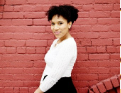 Jasmine Edwards, MA, LCAT, MT-BCJasmine is a NICU and Vocal Psychotherapy trained music therapist and licensed creative arts therapist currently working in a pediatric medical setting. She is currently an adjunct professor in the music therapy department at Howard University.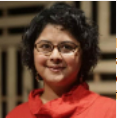 Dr. Nisha Sajnani                                                                                                                                    Nisha is the Director of the Program in Drama Therapy and Theatre & Health Lab at New York University. She is the Principal Editor of Drama Therapy Review and co-founder of the World Alliance of Drama Therapy and the Critical Pedagogies in the Arts Therapies Think Tank.   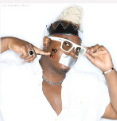 Adam Stevens, MA, RDTAdam works at the Cooke School & Institute in Manhattan, New York. He guides young people with developmental differences. Currently, he serves on the North American Drama Therapy Association’s Board of Directors as Chair of the Cultural, Humility, Equity, & Diversity Committee. Adam has been involved with the NYU Program in Drama Therapy's Theatre & Health Lab as presenter, director and process actor.